9	to consider and approve the Report of the Director of the Radiocommunication Bureau, in accordance with Article 7 of the ITU Convention;9.2	on any difficulties or inconsistencies encountered in the application of the Radio Regulations;1 andIntroductionTo remove the requirement for the Bureau to generate advance publication information for satellite networks subject to coordination under Section II of Article 9 of the Radio Regulations (RR) as a result of the changes at WRC-15 which no longer require administrations to submit this information.ProposalsARTICLE 9Procedure for effecting coordination with or obtaining agreement of other administrations1, 2, 3, 4, 5, 6, 7, 8    (WRC-19)Section I − Advance publication of information on satellite
networks or satellite systemsGeneralSUP	AUS/176/19.1A		Upon receipt of the complete information sent under No. 9.30, the Bureau shall make available, using the basic characteristics of the coordination request, a general description of the network or system for advance publication in a Special Section. The characteristics to be made available for this purpose are listed in Appendix 4.     (WRC-19)SUP	AUS/176/29.2C		Modifications to coordination information that include the use of an additional frequency band or modification of the orbital location for a space station using the geostationary-satellite orbit will require application of the procedure in No. 9.1A.     (WRC-15)Section II − Procedure for effecting coordination13, 14Sub-Section IIA − Requirement and request for coordinationMOD	AUS/176/39.30		Requests for coordination made under Nos. 9.7 to 9.14 and 9.21 shall be sent by the requesting administration to the Bureau, together with the appropriate information listed in Appendix 4 to these Regulations.ARTICLE 11Notification and recording of frequency 
assignments1, 2, 3, 4, 5, 6, 7    (WRC-19)Section II − Examination of notices and recording of frequency assignments 
in the Master RegisterMOD	AUS/176/411.44		The notified date23, 24, 25 of bringing into use of any frequency assignment to a space station of a satellite network or system shall be not later than seven years following the date of receipt by the Bureau of the relevant complete information under No. 9.1 or 9.2 in the case of satellite networks or systems not subject to Section II of Article 9 or under No.  in the case of satellite networks or systems subject to Section II of Article 9. Any frequency assignment not brought into use within the required period shall be cancelled by the Bureau after having informed the administration at least three months before the expiry of this period.     (WRC-)MOD	AUS/176/5_______________23 	11.44.1	In the case of space station frequency assignments that are brought into use prior to the completion of the coordination process, and for which the Resolution 49 (Rev.WRC-19) or Resolution 552 (Rev.WRC-19) data, as appropriate, have been submitted to the Bureau, the assignment shall continue to be taken into consideration for a maximum period of seven years from the date of receipt of the relevant information under No. . If the first notice for recording of the assignments in question under No. 11.15 related to No. 9.1 or No.  has not been received by the Bureau by the end of this seven-year period, the assignments shall be cancelled by the Bureau after having informed the notifying administration of its pending actions six months in advance.     (WRC-)MOD	AUS/176/611.44A		A notice not conforming to No. 11.44 shall be returned to the notifying administration with a recommendation to restart the advance publication procedureMOD	AUS/176/711.48		If, after the expiry of the period of seven years from the date of receipt of the relevant complete information referred to in No. 9.1 or 9.2 in the case of satellite networks or systems not subject to Section II of Article 9 or in No.  in the case of satellite networks or systems subject to Section II of Article 9, the administration responsible for the satellite network has not brought the frequency assignments to stations of the network into use, or has not submitted the first notice for recording of the frequency assignments under No. 11.15, or, where required, has not provided the due diligence information pursuant to Resolution 49 (Rev.WRC-19), as appropriate, the corresponding information published under Nos.  9.2B and 9.38, as appropriate, shall be cancelled, but only after the administration concerned has been informed at least six months before the expiry date referred to in Nos. 11.44 and 11.44.1 and, where required, § 10 of Annex 1 of Resolution 49 (Rev.WRC-19)31.     (WRC-)MOD	AUS/176/8_______________31 	11.48.1	If the information pursuant to Resolution 552 (Rev.WRC-19) has not been provided, the corresponding information published under No. 9.38 shall be cancelled 30 days after the end of the seven-year period following the date of receipt by the Bureau of the relevant complete information under No. .      (WRC-)APPENDIX 4 (REV.WRC-19)Consolidated list and tables of characteristics for use in the
application of the procedures of Chapter IIIANNEX 2Characteristics of satellite networks, earth stations
or radio astronomy stations2     (Rev.WRC-)Footnotes to Tables A, B, C and DMOD	AUS/176/9TABLE AGENERAL CHARACTERISTICS OF THE SATELLITE NETWORK OR SYSTEM,
EARTH STATION OR RADIO ASTRONOMY STATION     (Rev.WRC-)Reasons:	Deletion of the reference to RR No. 9.1A and removal of the column in Annex 2 of RR Appendix 4: “Advance publication of a non-geostationary-satellite network or system subject to coordination under Section II of Article 9” (removal of the column is not marked as a change).APPENDIX 5 (REV.WRC-19)Identification of administrations with which coordination is to be effected or
agreement sought under the provisions of Article 9MOD	AUS/176/101	For the purpose of effecting coordination under Article 9, except in the case under No. 9.21, and for identifying the administrations with which coordination is to be effected, the frequency assignments to be taken into account are those in the same frequency band as the planned assignment, pertaining to the same service or to another service to which the frequency band is allocated with equal rights or a higher category1 of allocation, which might affect or be affected, as appropriate, and which are:      (WRC-15)a)	in conformity with No. 11.312; andb)	either recorded in the Master International Frequency Register (Master Register) with a favourable finding with respect to No. 11.32; orc)	recorded in the Master Register with an unfavourable finding with respect to No. 11.32 and a favourable finding with respect to No. 11.32A or No. 11.33, as appropriate; orcbis)	recorded in the Master Register under No. 11.41; or     (WRC-03)d)	coordinated under the provisions of Article 9; ore)	included in the coordination procedure with effect from the date of receipt3 by the Radiocommunication Bureau, in accordance with No. 9.34, of those characteristics specified in Appendix 4 as mandatory or required, or from the date of dispatch, in accordance with No. 9.29, of the appropriate information listed in Appendix 4; or      (WRC-15)f)	where appropriate, in conformity with a world or regional allotment or assignment plan and the associated provisions;g)	for terrestrial radiocommunication stations or earth stations operating in the opposite direction of transmission4 and, in addition, operating in accordance with these Regulations, or to be so operated prior to the date of bringing the earth station assignment into service, or within the next three years from the date of dispatch of coordination data under No. 9.29, whichever is the longer, or from the date of the publication referred to in No. 9.38, as appropriate.     (WRC-2000)MOD	AUS/176/11RESOLUTION 491 (Rev.WRC-)Administrative due diligence applicable to some 
satellite radiocommunication servicesThe World Radiocommunication Conference (),...resolvesthat the administrative due diligence procedure contained in Annex 1 to this Resolution shall be applied for a satellite network or satellite system of the fixed-satellite service, mobile-satellite service or broadcasting-satellite service for which the under No. , or for which the request for modifications of the Region 2 Plan under Article 4, § 4.2.1 b) of Appendices 30 and 30A that involve the addition of new frequencies or orbit positions, or for which the request for modifications of the Region 2 Plan under Article 4, § 4.2.1 a) of Appendices 30 and 30A that extend the service area to another country or countries in addition to the existing service area, or for which the request for additional uses in Regions 1 and 3 under § 4.1 of Article 4 of Appendices 30 and 30A, or for which the submission under Appendix 30B is received, with the exception of submissions of new Member States seeking the acquisition of their respective national allotments2 for inclusion in the Appendix 30B Plan,...ANNEX 1 TO RESOLUTION 49 (Rev.WRC-)...ANNEX 2 TO RESOLUTION 49 (Rev.WRC-)A	Identity of the satellite networka)	Identity of the satellite networkb)	Name of the administrationc)	Country symbold)	Reference to the request for modification of the Region 2 Plan or for additional uses in Regions 1 and 3 under Appendices 30 and 30A; or reference to the information processed under Article 6 of Appendix 30B (Rev.WRC-19)e)	Reference to the request for coordination (not applicable for Appendices 30, 30A and 30B)f)	Frequency band(s)g)	Name of the operator h)	Name of the satellitei)	Orbital characteristics.…MOD	AUS/176/12RESOLUTION 552 (REV.WRC-)Long-term access to and development in the frequency band 
21.4-22 GHz in Regions 1 and 3The World Radiocommunication Conference (),…Annex 1 to Resolution 552 (rev.WRC-)…8	Within 30 days after the end of the seven-year period following the date of receipt by BR of the relevant complete information under No. , and after the end of the three-year period following the date of suspension under No. 11.49, if the complete information under this Resolution is not yet received by BR, the corresponding frequency assignments shall be cancelled by BR, which subsequently informs the administration accordingly.Annex 2 to Resolution 552 (rev.WRC-)Information to be submitted1	Identity of the satellite network a)	Identity of the satellite network b)	Name of the notifying administrationc)	Orbital characteristics)	Reference to the request for coordination )	Reference to the notification, when available)	Frequency band(s) included in the relevant special sections of the satellite network)	First date of bringing into use1 )	Regulatory status–	Satellite network under operation (only data listed in § 2 shall be provided), or–	Satellite network suspended (only data listed in § 3 shall be provided)2	Identity of the spacecraft2 (if satellite network filing is under operation)a)	ITU ID number, orb)	Spacecraft manufacturer–	Name of the spacecraft manufacturer–	Date of execution of the contract–	Delivery datec)	Launch services provider–	Name of the launch vehicle provider–	Date of execution of the contract–	Name of the launch vehicle–	Name and location of the launch facility–	Launch dated)	Frequency band(s) present on board the spacecraft (i.e. frequency bands for each transponder that are able to be transmitted by a transponder located on board the spacecraft within the frequency band 21.4-22 GHz)3	Suspension information (if satellite network filing is suspended)a)	Date of suspension3b)	Reason of suspension: –	Spacecraft moved to another orbital position, or–	In-orbit failure of the spacecraft, or–	Spacecraft de-orbited,–	Other reasons (to be specified).MOD	AUS/176/13RESOLUTION 553 (rev.WRC-)Additional regulatory measures for broadcasting-satellite networks 
in the frequency band and 21.4-22 GHz in Regions 1 and 3 for the 
enhancement of equitable access to this frequency bandThe World Radiocommunication Conference (),…ATTACHMENT TO RESOLUTION 553 (REV.WRC-)Special procedure to be applied for an assignment for a BSS system 
in the frequency band 21.4-22 GHz in Regions 1 and 3…8	Upon receipt of the information under § 6 above, administrations seeking assistance in applying this special procedure shall submit a request for coordination together with the appropriate information listed in Appendix 4 to these Regulations.9	Administrations not seeking the assistance of the Bureau may submit a request for coordination together with the appropriate information listed in Appendix 4 to these Regulations at the same time as submitting the information under § 4.…ANNEX 1

TO

ATTACHMENT TO RESOLUTION 553 (REV.WRC-)…ANNEX 2

TO

ATTACHMENT TO RESOLUTION 553 (REV.WRC-)…________________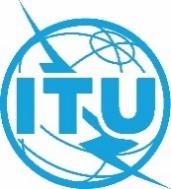 World Radiocommunication Conference (WRC-23)
Dubai, 20 November - 15 December 2023World Radiocommunication Conference (WRC-23)
Dubai, 20 November - 15 December 2023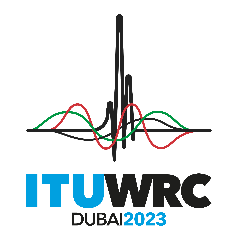 PLENARY MEETINGPLENARY MEETINGDocument 176-EDocument 176-E29 October 202329 October 2023Original: EnglishOriginal: EnglishAustraliaAustraliaAustraliaAustraliaPROPOSALS FOR THE WORK OF THE CONFERENCEPROPOSALS FOR THE WORK OF THE CONFERENCEPROPOSALS FOR THE WORK OF THE CONFERENCEPROPOSALS FOR THE WORK OF THE CONFERENCEAgenda item 9.2Agenda item 9.2Agenda item 9.2Agenda item 9.2…Items in AppendixA _ GENERAL CHARACTERISTICS OF THE SATELLITE NETWORK OR SYSTEM, EARTH STATION OR RADIO ASTRONOMY STATIONAdvance publication of a geostationary-
satellite networkAdvance publication of a non-geostationary-satellite network or system subject to coordination under Section II 
of Article 9Advance publication of a non-geostationary-satellite network or system not subject to coordination under Section II 
of Article 9Notification or coordination of a geostationary-satellite network (including space operation functions under Article 2A of Appendices 30 or 30A) Notification or coordination of a non-geostationary-satellite network or systemNotification or coordination of an earth station (including notification under 
Appendices 30A or 30B) Notice for a satellite network in the broadcasting-satellite service under 
Appendix 30 (Articles 4 and 5)Notice for a satellite network 
(feeder-link) under Appendix 30A 
(Articles 4 and 5)Notice for a satellite network in the fixed-
satellite service under Appendix 30B 
(Articles 6 and 8)Items in AppendixRadio astronomyA.13REFERENCES TO THE PUBLISHED SPECIAL SECTIONS OF THE BUREAU'S INTERNATIONAL FREQUENCY INFORMATION CIRCULAR (see the Preface)A.13A.13.athe reference and number of the advance publication information in accordance with No. 9.1XXXA.13.a…